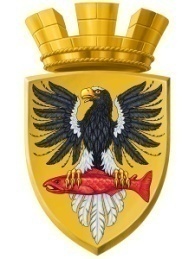                           Р О С С И Й С К А Я   Ф Е Д Е Р А Ц И ЯКАМЧАТСКИЙ КРАЙП О С Т А Н О В Л Е Н И ЕАДМИНИСТРАЦИИ ЕЛИЗОВСКОГО ГОРОДСКОГО ПОСЕЛЕНИЯот « 09 » апреля  2015					        №  231-п       г. ЕлизовоНа основании п.2 ст. 3.3, Федерального закона от 25.10.2001 № 137-ФЗ «О введении в действие Земельного кодекса РФ»,  п.2 ст. 39.9 Земельного кодекса РФ,  ст. 14 Федерального закона от 06.10.2003 № 131-ФЗ «Об общих принципах организации местного самоуправления в РФ»,  Устава Елизовского городского поселенияПОСТАНОВЛЯЮПредоставить Администрации Елизовского городского поселения в постоянное (бессрочное) пользование земельный участок с кадастровым номером 41:05:0101001:9934, площадью 11317 кв.м.,  разрешенное использование: объекты благоустройства, местоположение: Камчатский край, Елизовский р-н, г. Елизово, ул. Ленина. Категория земель – земли населенных пунктов  2. Управлению делами администрации Елизовского городского поселения (Т.С. Назаренко) разместить настоящее постановление на официальном сайте администрации в сети «Интернет».3. Отделу имущественных отношений администрации Елизовского городского поселения беспечить государственную регистрацию права муниципальной собственности вышеуказанным  земельным участком.4. Контроль за исполнением настоящего постановления возложить на начальника Отдела имущественных отношений администрации Елизовского городского поселения Е.С. Краснобаеву.Глава администрации Елизовского городского поселения                                                         Л.Н. ШеметоваО предоставлении в постоянное (бессрочное) пользование  земельного участка с кадастровым номером 41:05:0101001:9934Администрации Елизовского городского поселения